
Pitch Submission Form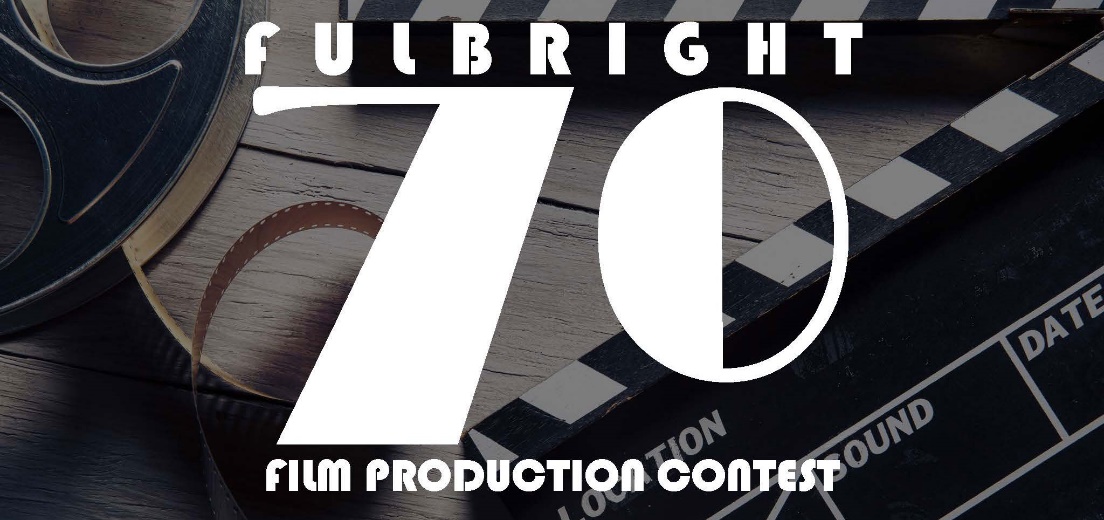 INDIVIDUAL/TEAM DETAILS:PROJECT DESCRIPTION:BUDGET SUMMARY:Preproduction Total	-		AUD$Production Total	-		AUD$	Postproduction Total	-		AUD$Contingency (10%)	-GRAND TOTAL				AUD$PROJECT TIMETABLE:BUDGET BREAKDOWN (guide only – edit/replace/delete line items where necessary) 
Preproduction Breakdown:Production Breakdown:
Post-Production Breakdown: Thank you for your submission!Don’t forget to include your CV, portfolio/links to example work, and storyboard/treatment spec where applicable Name + Undergrad qualProject Role Contact
Johnny Exampleson
Bachelor of Learning,
University of Gravitas
(2nd year)
Camera, post-production editing
Johnny@CompuGlobalHyperMegaNet.org
0400 000 001Begin:Complete:1) Preproduction  2) Production       3) Postproduction(Deadline – 1 February 2019)ART DEPARTMENT:ART DEPARTMENT:ART DEPARTMENT:Set construction/materialSet dressing Props Wardrobe Hair & makeupSpecial EffectsMiscellaneousLOCATION EXPENSES:LOCATION EXPENSES:LOCATION EXPENSES:Location rental -1Location rental -2Studio rentalStrike & restitutionCar rentalMiscellaneous2) PRODUCTION TOTAL2) PRODUCTION TOTALItem/Service/PersonnelUnit Price/RateCost:FILM EDIT SUPPLIES & FACILITY:FILM EDIT SUPPLIES & FACILITY:FILM EDIT SUPPLIES & FACILITY:Digital edit suite Media DrivesMiscellaneousSOUND:Sound mix suiteRecording studio rentalMusic license feesMusicians3) POSTPRODUCTION TOTAL3) POSTPRODUCTION TOTAL